ПОДГОТОВКА К ПЕРЕПИСИНА ФИНАЛЬНОМ ЭТАПЕС 1 по 31 октября 2021 года в Алтайском крае, как и в стране в целом, состоится Всероссийская перепись населения. Она пройдет с применением цифровых технологий. Жители региона смогут самостоятельно пройти перепись – с помощью портала Госуслуги, а также дождаться переписчика дома или прийти на стационарные участки.На очередном заседании Комиссии по проведению Всероссийской переписи населения на территории Алтайского края обсудили подготовку муниципалитетов региона к предстоящему масштабному статистическому мероприятию. Провела комиссию руководитель Управления Федеральной службы государственной статистики по Алтайскому краю и Республике Алтай Ольга Ситникова. Заместитель министра экономического развития Алтайского края Сергей Крыжановский рассказал о взаимодействии с органами местного самоуправления по вопросу распределения и целей расходования субвенций на Всероссийскую перепись населения.Ольга Ситникова представила информацию о ходе выполнения подготовительных мероприятий и приоритетных задачах по подготовке к проведению Всероссийской переписи населения:«Для выполнения работ на полевом уровне необходимо привлечь 4820 человек временного переписного персонала. В настоящее время Алтайкрайстат приступил к сбору пакета необходимых документов для подготовки к заключению контрактов с переписным персоналом».В регионе уже подобраны помещения для работы переписных участков и для хранения переписных листов и иных документов Всероссийской переписи населения. Информация о местонахождении переписных участков, номере телефона и режиме работы будет размещена на официальных сайтах органов местного самоуправления и в СМИ.«Существует несколько способов прохождения переписи. Можно дождаться переписчика дома или прийти на один из стационарных участков, но наиболее простой, удобный и безопасный - пройти перепись на портале Госуслуг. В данном случае переписчику необходимо будет только предоставить QR код или цифровой код подтверждения прохождения переписи, поступивший в личный кабинет пользователя на портале Госуслуг», - отметила Ольга Ситникова. В завершение мероприятия о подготовке к переписи на своих территориях рассказали председатели комиссий муниципальных образований Павловского, Первомайского, Усть-Калманского и Усть-Пристанского районов.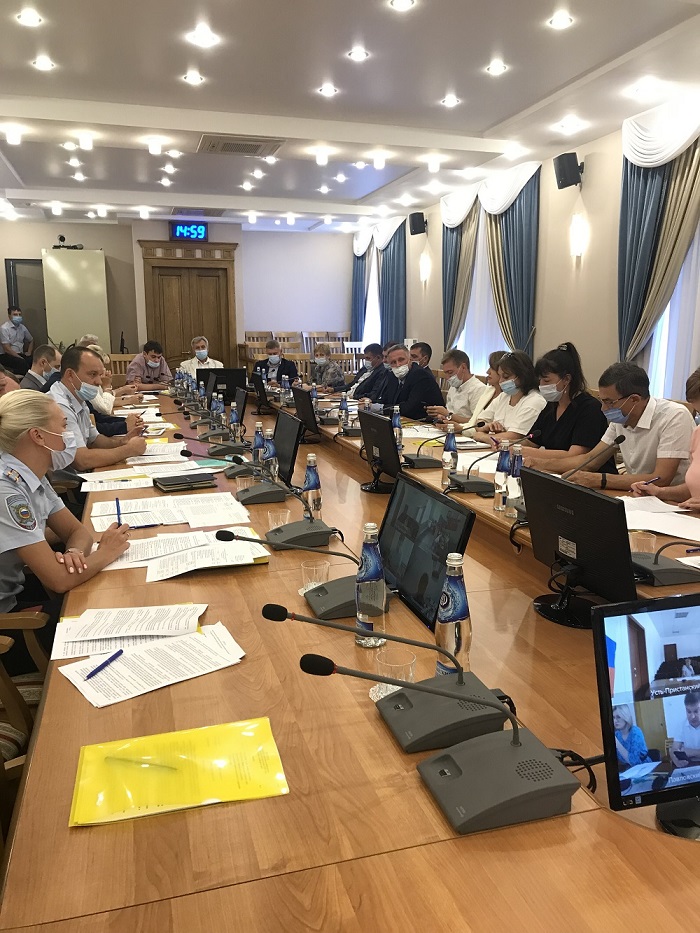 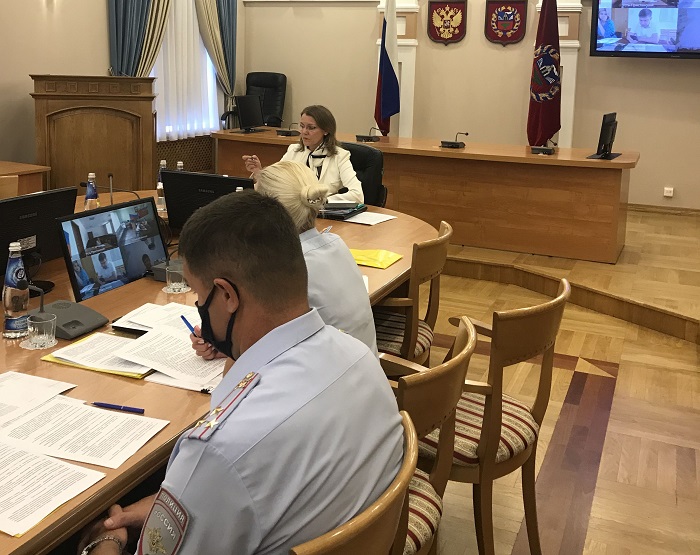 